NCCEAPANorth Carolina Cooperative Extension Administrative Professionals Association_______ NCCEAPA State Reimbursement FormName:______________________________ Association Title:________________________ Mailing Address___________________________________________________________________ Date of Expense:______________________ Meeting Location:_______________________ Purpose of Meeting: _______________________________________________________________ SUBSISTENCE (Please attach itemized receipts for each expense. ALLOWED EXPENSE is what will be paid) ACTUAL EXPENSE 	ALLOWED EXPENSE Lodging 				_______________ 	_______________ 	$__________ Meals: 	Breakfast 		_______________	_______________ Lunch 			_______________ 	_______________ Dinner 		_______________ 	_______________      Sub-total: Subsistence      $___________ TRAVEL: _______miles x _______¢ per mile                           Sub-total: Travel       $___________ OTHER EXPENSES: list any other expenses incurred Description:_______________________________ Amount______________ Description:_______________________________ Amount______________ Description:_______________________________ Amount______________                                                                                                            Sub-total: Others   $____________                                                           TOTAL REIMBURSEMENT $__________ 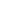 